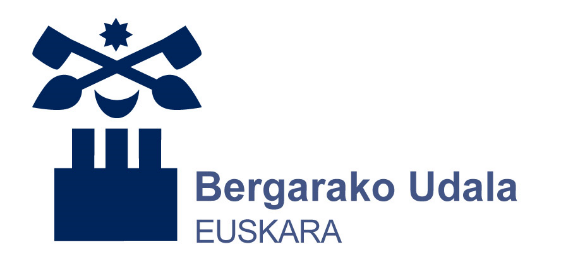 2020KOLDO ELEIZALDE LEHIAKETAKXXXV. edizioaOHARRA:Koronabirusak eragindako itxialdia dela eta, udaletxea itxita dagoenez, lan guztiak honako webgunearen bitartez aurkeztea eskatzen da: https://euskara.bergara.eus/eu/koldo-eleizalde-lehiaketan-parte-hartzeko-orria. Genero bakoitzaren oinarrietan adierazi dugu ze artxibo-mota erabiltzea gomendatzen den. Edonola ere, aurrez paperean bidalitako lanak aintzat hartuko dira. Baita norbaitek formatu digitalean bidaltzeko arazoa izan eta postaz bidaliz gero ere. Oinarri hauek moldatu egin dira lanak aurkezteko moduari dagokionez. Gainontzeko alderdiak mantendu egin dira. OINARRIAK1.- Partehartzaileak. Lehiaketa honetan Bergaran jaiotakoek edo bizi direnek zein bertan ikasi edo lan egiten dutenek har dezakete parte, bakarka zein taldeka. 2.- Lan orijinalak. Oinarri hauetako genero bakoitzari buruzko azalpenetan agertzen da aurkeztutako lanek orijinalak izan behar duten edo ez. Orijinalak izan beharreko lanen bat hala ez dela frogatuko balitz, lana aurkeztu duenak 50 euroko isuna ordaindu beharko dio Bergarako Udalari. 3.- Lanak aurkezteko modua. IKUS HASIERAKO OHARRAKoronabirusak eragindako itxialdia dela eta udaletxea itxita dagoenez, lan guztiak honako webgunearen bitartez aurkeztea eskatzen da: https://euskara.bergara.eus/eu/koldo-eleizalde-lehiaketan-parte-hartzeko-orria Genero bakoitzaren oinarrietan adierazi dugu ze artxibo-mota erabiltzea gomendatzen den. Edonola ere, aurrez paperean bidalitako lanak aintzat hartuko dira. Baita norbaitek formatu digitalean bidaltzeko arazoa izan eta postaz bidaliz gero ere. Lanak aurkezteko formatuak. Lanak formatu hauetako artxiboetan aurkeztu behar dira. 4.- Lanak aurkezteko epea eta sari-ematea. Lanak entregatzeko epea apirilaren 24ra artekoa izango da. Sariak, berriz, ekainaren 6an emango dira Seminarixoko aretoan, eguerdiko 12etan.5.- Partehartzea saritzea. Parte-hartzaile guztien artean euskarazko aldizkarien harpidetzak zozkatuko dira.6.- Jabetza-eskubideak eta lanak berreskuratzea. Aurkeztutako lanak Bergarako Udalaren eskuetan geldituko dira eta Udalak argitaratu ahal izango ditu.Lehiaketara aurkezteak adierazten du aurreko paragrafoan aipatutako lanen eskubideak Udalari  ematen zaizkiola eta, beraz, parte-hartzaileek ez dute lanok argitaratzeagatik sariaz aparteko beste ordainik izango. Saritutako lanen egileek argitaratu ahal izango dute beren lana beste argitalpen batzuetan ere baina bertan adierazi beharko dute Bergarako Udalak antolatutako Koldo Eleizalde lehiaketan saritua izan dela. 7.- Epaimahaia. Epaimahaia Bergarako Udaleko Euskara batzordeak aukeratutako pertsonek osatuko dute.8.- Gutxieneko maila. Epaimahaiaren iritziz, talderen batean aurkeztutako lanek, gutxieneko mailarik ez balute, sariak beste taldeetakoei gehituko litzaizkieke, edota hurrengo lehiaketarako gorde.9.- Ikusentzunezko artxiboak erabiltzeko baimena. Ikus-entzunezko generoetako lan sarituak (eta baita besteak ere, egileak kontrakorik adierazi ezik) argitaratu egingo dira www.bergarakoeuskara.eus webgunean. Horretarako, ulertuko da lanaren bidaltzaileak baduela bertan agertzen diren pertsonen baimena.Edozein kasutan ere, lanean adinez txikiak agertzen badira, horien guraso edo tutoreek sinatutako baimen idatzia aurkeztu beharko da. Baimen hori eman ahal izango du ikastetxeak lehendik gurasoengandik lortua badu. Baimena emateko formularioa webgunean eskuratu ahal izango da.  	EGILEAREN DATUAKGeneroa (ipuina, bertsoa...):................................................................Kategoria.............Egilearen izengoitia:..........................................................................................................Lanaren izenburua:....................................................................................................Egilearen izen-abizenak:...........................................................................................Jaioteguna:.......................................... Helbidea:...................................................................Telefonoa:...............................Ikastetxea:................................................... Emaila:.................................................Orri honetako datu pertsonalak Bergarako Udalak behar bezala baimendutako fitxategietan sartuko ditu. Datu horiek udal kudeaketarako erabiliko dira bakarrik, baina beste administrazio publikoei edo hirugarrenei laga edo jakinarazi ahal izango zaizkie abenduaren 13ko 15/1999 Lege Organikoan, Datu Pertsonalen Babesari buruzkoan, aurreikusitako kasuetan.Interesdunek datuak eskuratzeko, ezeztatzeko, zuzentzeko eta aurka egiteko eskubidea erabili ahal izango dute ondorengo helbidera zuzenduta: Bergarako Udala.- San Martín Agirre plaza, 1.- 20.570 Bergara.IPUIN IDATZIA (Kategoria guztiak), POESIA (4, eta 5. kategoriak) Gaia: librea.Lanek orijinalak eta inoiz saritu eta argitaratu gabeak izan beharko dute.Bost talde izango dira jaioturtearen arabera.  Ipuin idatzia kategoria guztietan aurkeztu ahal izango da eta poesia 4. eta 5. kategorian. Lanen luzera eta sariak hauek izango dira: Laugarren eta bosgarren taldeko lanak ordenagailuz idatzita aurkeztu beharko dira. Beste kategorietakoak eskuz edo ordenagailuz. Egile bakoitzak nahi adina lan aurkeztu ahal izango ditu.Laugarren eta bosgarren kategorietan bereiz saritu ahal izango dira ipuin idatzia eta poesia. Horretarako kategoria bakoitzeko parte-hartzaile kopurua eta lanen kalitatea hartuko da aintzat. Kasu horretan, sariak ere moldatu eta behar izanez gero bikoiztu ahal izango dira.Lanak aurkezteko https://euskara.bergara.eus  webgunean horretarako gertatutako formularioa erabil behar da: https://euskara.bergara.eus/eu/koldo-eleizalde-lehiaketan-parte-hartzeko-orria.Honako artxibo motak erabili: Eskuz idatzia bada, irudia: pdf, png edo jpg. Ordenagailuzko testua: Pdf, odt, txt, docxBERTSO EDO KOPLAKAzalpena: Bertsotzat hartzen dugu hemen gutxienez 4 oin dituena eta koplatzat gutxienez 2 dituena.Gaia, neurria eta doinua libre izango dira hiru kategorietan.Lanek orijinalak eta inoiz saritu eta argitaratu gabeak izan beharko dute.Hiru talde izango dira jaioturtearen arabera eta bertso-kopurua eta sariak hauek izango dira:Bertso edo koplak bi eratara aurkeztu ahal izango dira: Kantatuta, entzutezko artxibo digitalean, MP3 formatuan. Kasu honetan ere eskatzen da testu idatzia ere aurkeztea.Testu-idatzia soilik. Formatuak: Pdf, odt, txt, docx. Bi kasuetan  https://euskara.bergara.eus  webgunean horretarako gertatutako formularioa erabil behar da: https://euskara.bergara.eus/eu/koldo-eleizalde-lehiaketan-parte-hartzeko-orria. Egile bakoitzak nahi adina lan aurkeztu ahal izango ditu.KOMIKIA.Gaia: librea.Lanek orijinalak eta inoiz saritu eta argitaratu gabeak izan beharko dute.Hiru talde izango dira jaioturtearen arabera eta sariak hauek izango dira:Aurkeztu beharreko lana. Aurkeztuko den lanaren egitura eta tamaina librea izango da baina gutxieneko tamaina 29 x 10 cm-ko komiki tira izango da. Horretaz aparte, aukera ematen da aplikazio informatikoz sortutako komikiak aurkezteko eta kategoria bakoitzeko parte-hartzaile kopuruaren eta lanen kalitatearen arabera, bereiz saritu ahal izango dira eskuz egindako komikiak eta ordenagailuz moldatutakoak.Egile bakoitzak nahi adina lan aurkeztu ahal izango ditu.Lehiaketaren helburu nagusietako bat komikien bidez ahozko berbeta lantzea da; beraz, ez da onartuko komiki muturik eta epaimahaiak lanak baloratzerakoan, bereziki baloratuko du komikietako testuen egokitasun eta adierazkortasuna. Lanak aurkezteko bidali komikien irudia https://euskara.bergara.eus  webgunean horretarako gertatutako formularioa erabiliaz: https://euskara.bergara.eus/eu/koldo-eleizalde-lehiaketan-parte-hartzeko-orria.Honako artxibo motak erabili: png (gomendatua) edo jpg.INTERPRETAZIOA ETA KONTAKETA: IPUIN-KONTAKETA, ANTZERKIA, UMOREZKO PASADIZO EDO TXISTEAKGaia: librea.Iraupena: gutxienez, minutu bateko iraupena izan beharko du kontaketak. Egile bakoitzak nahi adina lan aurkeztu ahal izango ditu.Lau multzo izango dira parte-hartzaileen jaioturtearen arabera:Kategoria bakoitzeko parte-hartzaile kopuruaren eta lanen kalitatearen arabera, bereiz saritu ahal izango dira azpi generoak: ipuin-kontaketa, antzerkia eta txiste edo pasadizoak. Kasu horretan, sariok ere moldatu ahal izango dira.Lanak aurkezteko modua: Lanak entzunezko edo ikus-entzunezko artxibo digitalean (formatuak: audiorako, MP3; bideorako MP4) grabatuta aurkeztu beharko dira. Artxibook ahal den neurrian (Webgunea 250 Mb arteko artxiboak igotzeko prestatuta dago), sare bidez aurkeztea gomendatzen da https://euskara.bergara.eus webgunean horretarako gertatutako formularioa erabiliaz. Formularioaren helbide zehatza: https://euskara.bergara.eus/eu/koldo-eleizalde-lehiaketan-parte-hartzeko-orria. Artxiboa handia balitz eta webgunera jasotzeko grabazioaren kalitatea txikitu beharra balego edo bestelako arazorik balitz, halako artxiboak bidaltzeko programak (tori.eus, wetransfer…) erabiliz bidal dezakezu artxiboa euskara@bergara.eus helbidera. Edonola ere, lanaren eta egilearen datuak webguneko formularioan sartu beharko dira. Lehiaketaren helburua ahozkotasuna lantzea da eta epaimahaiak lanak baloratzerakoan, kontaera edo antzezteko modua (ahots modulazioak, isiluneak, intonazioa, gorputz espresioa...) hartuko ditu, batez ere, kontuan. Arrazoi horregatik, ez da, antzerki muturik onartuko eta ez da baloratuko kontakizuna orijinala izatea, eta baliagarriak izango dira lehendik egindako edozein grabazioren birkontatzeak edo parodiak ere. Edozein kasutan orijinala ez baldin bada, adierazi egin beharko da lanaren izenburua eta egilea, baldin badu.AntzerkiaBideoa bada: mp4BertsoaGrabazioa: MP3Testua: Pdf, odt, txt, docxIpuin idatziaEskuz idatzia bada, irudia: pdf, png edo jpg.Ordenagailuzko testua: Pdf, odt, txt, docxIpuin-kontaketaAudioa bada: MP3Bideoa bada: mp4 KomikiaIrudia: png (gomendatua) edo jpg. Poesia idatziaTestua: Pdf, odt, txt, docxTxistea/pasadizoaAudioa bada, MP3Bideoa bada: mp4KategoriaJaioturteaLuzera1. saria2. saria3. saria12012-131-2 orrialdeEz da, berez, 1. , 2.  eta 3. saririk bereiziko. Oparigaiz osatutako hiru sari emango dira. Ez da, berez, 1. , 2.  eta 3. saririk bereiziko. Oparigaiz osatutako hiru sari emango dira. Ez da, berez, 1. , 2.  eta 3. saririk bereiziko. Oparigaiz osatutako hiru sari emango dira. 22010-111-2 orrialdeEz da, berez, 1. , 2.  eta 3. saririk bereiziko. Oparigaiz osatutako hiru sari emango dira. Ez da, berez, 1. , 2.  eta 3. saririk bereiziko. Oparigaiz osatutako hiru sari emango dira. Ez da, berez, 1. , 2.  eta 3. saririk bereiziko. Oparigaiz osatutako hiru sari emango dira. 32008-091-2 orrialdeEz da, berez, 1. , 2.  eta 3. saririk bereiziko. Oparigaiz osatutako hiru sari emango dira. Ez da, berez, 1. , 2.  eta 3. saririk bereiziko. Oparigaiz osatutako hiru sari emango dira. Ez da, berez, 1. , 2.  eta 3. saririk bereiziko. Oparigaiz osatutako hiru sari emango dira. 42005-2006-20072-5 orrialde100 €ko bonoa70 €ko bonoa50 €ko bonoa52004 edo aurretik3-10 orrialde250 €ko bonoa200 €ko bonoa150 €ko bonoaKategoriaJaioturteaGutxieneko luzera1. saria2. saria12006ean edo ondoren2 bertso edo 4 koplaEz da, berez, 1. eta  2.  saririk bereiziko. Oparigaiz osatutako bi sari emango dira.Ez da, berez, 1. eta  2.  saririk bereiziko. Oparigaiz osatutako bi sari emango dira.22002-2003-2004-20053 bertso edo 6 kopla 80 €ko bonoa50 €ko bonoa32001 edo aurretik6 bertso edo 10 kopla150 €ko bonoa80 €ko bonoaKategoriaJaioturtea1. saria2. saria12008-09-10Ez da, berez, 1. eta  2.  saririk bereiziko. Oparigaiz osatutako bi sari emango dira.Ez da, berez, 1. eta  2.  saririk bereiziko. Oparigaiz osatutako bi sari emango dira.22005-2006-200780 €ko bonoa50 €ko bonoa32004 edo aurretik140 €ko bonoa80 €ko bonoaKategoriaJaioturtea1. saria2. saria12014an edo ondorenEz da, berez, 1. eta 2. saririk bereiziko. Oparigaiz osatutako bi sari emango dira. Ez da, berez, 1. eta 2. saririk bereiziko. Oparigaiz osatutako bi sari emango dira. 22008-2013Ez da, berez, 1. eta 2. saririk bereiziko. Oparigaiz osatutako bi sari emango dira. Ez da, berez, 1. eta 2. saririk bereiziko. Oparigaiz osatutako bi sari emango dira. 32004-2007 200 €ko bonoa150 €ko bonoa42003an edo aurretik300 €ko bonoa200 €ko bonoa